Piedmont Men Lost in the Vietnam War  PHS 1956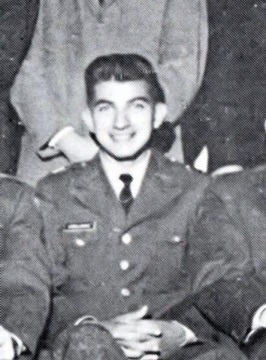 Army CPT Chris Vurlumis with the 101st Airborne Div was KIA in 1966 by hostile fire after two months in country.  PHS 1960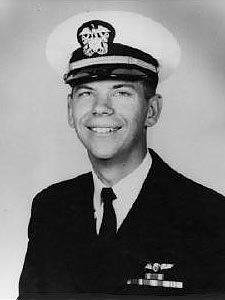 Navy Lieutenant JG Tom Steimer was a F-4 Phantom weapon officer and was lost at sea in 1967 due to a power loss on a USS Kitty Hawk carrier launch.  PHS 1963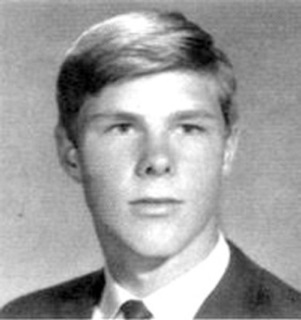 Marine Lance Corporal Tom Henshaw with the 3rd Mar Div was killed in 1967 by "misadventure" (friendly fire) after 8 months in country.  PHS 1963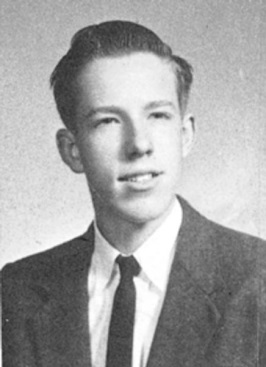 Army Corporal Kendall Thompson with the 9th Inf Div was KIA in 1968 by hostile fire after 5 months in country.